                 HRVATSKA AKADEMIJA ZNANOSTI I UMJETNOSTI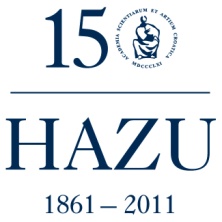 ZAVOD ZA ZNANSTVENI I UMJETNIČKI RAD U POŽEGIimaju čast pozvati Vas napredstavljanje novijih izdanja Centra za znanstveni radHrvatske akademije znanosti i umjetnosti u Vinkovcima:Anica Bilić, Zapostavljena književna baština, 2009.Anica Bilić, Čuvari književnih dobara, 2011.Zbornik radova Šume hrasta lužnjaka u promijenjenim stanišnim i gospodarskim uvjetima, 2009.te izdanja Hrvatskog šumarskog društvaAna Horvat: Stablopis, 2011.24. veljače 2012. (petak) u 18 satiZavod za znanstveni i umjetnički rad u Požegi, Županijska 9Knjige će predstaviti: akademik Dubravko Jelčić, akademik Slavko Matić,dr. sc. Anica Bilić, viša znanstvena suradnica i Damir Delač, dipl. ing. šum.